О порядке осуществления подвоза питьевой воды населению Староатайского сельского поселения             В соответствии с Федеральным законом «О водоснабжении и водоотведении» от 7 декабря 2011 г. №416-ФЗ, Федеральным законом от 06.10.2003 №131-ФЗ «Об общих принципах организации местного самоуправления в Российской Федерации», в целях реализации полномочий установленных указанными законами, руководствуясь Уставом Староатайского сельского поселения, администрация Староатайского сельского поселенияПОСТАНОВЛЯЕТ:Утвердить Порядок осуществления подвоза питьевой воды населению Староатайского сельского поселения.Настоящее постановление вступает в силу со дня опубликования в периодическом печатном издании «Вестник Староатайского сельского поселения» и подлежит размещению на официальном сайте Староатайского сельского поселения Красночетайского района. Контроль за исполнением настоящего постановления оставляю за собой. Глава Староатайскогосельского поселения                                                                                          В.Н.ПариковаПриложение к постановлению Староатайского сельского поселения от 16.09.2021 г. №53Порядок осуществления подвоза питьевой воды населениюСтароатайского сельского поселенияНастоящий порядок вводится с целью организации холодного водоснабжения путем питьевой воды жителям д.Кузнечная, д.Акташи, д.Чербай, д.Старые Атаи, проживающих в жилых домах, не обеспеченных централизованным холодным водоснабжением и жителям д.Новые Атаи, д.Русские Атаи, д.Кушлауши, д.Яманы в случае возникновения на сооружениях водоснабжения аварийных ситуаций или технических нарушений, которые приводят или могут привести к ухудшению качества питьевой воды.Подвоз питьевой воды населению организуется нанимаемом транспортном средстве.Подвоз питьевой воды осуществляется на основании заключенных с уполномоченной организацией договоров.Оплата услуги производится в соответствии с условиями договора на подвоз питьевой воды.Подвоз питьевой воды осуществляется в общедоступных местах в пределах сельского поселения ежедневно в соответствии с графиком, утвержденным уполномоченной организации, с учетом конкретных потребностей населению в воде.Уполномоченная организация или администрация сельского поселения доводит до потребителей информацию о стоимости услуги по подвозу воды, о графике подвоза воды, об изменении графика подвоза воды, путем размещения в печатном издании, на официальном сайте, и на стенде администрации сельского поселения.ЧĂВАШ РЕСПУБЛИКИ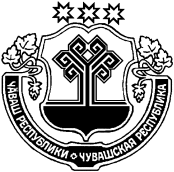          ХĔРЛĔ ЧУТАЙ РАЙОНĔЧУВАШСКАЯ РЕСПУБЛИКАКРАСНОЧЕТАЙСКИЙ  РАЙОНКИВ АТИКАССИЯЛ ПОСЕЛЕНИЙĚНАДМИНИСТРАЦИЙĚЙЫШĂНУ16.09.2021  ç.   №53Кив Атикасси ялĕАДМИНИСТРАЦИЯСТАРОАТАЙСКОГОСЕЛЬСКОГО ПОСЕЛЕНИЯПОСТАНОВЛЕНИЕ16.09.2021 г.  №53деревня Старые Атаи